 ҠАРАР                                                                                                                 РЕШЕНИЕ___  _____________ 201__ й.                                  № ______                   ___ _____________ 201__ г.                                                                                 Проект О внесении изменений в решение Совета сельского поселения Воздвиженский сельсовет муниципального района Альшеевский район Республики Башкортостан от 16.08.2012 № 78 «Об утверждении  Норм  и Правил  по благоустройству территории сельского поселения Воздвиженский сельсовет муниципального района Альшеевский район Республики Башкортостан»           В соответствии со ст.210 Гражданского кодекса Российской ФедерацииСовет сельского поселения Воздвиженский  сельсовет муниципального района  Альшеевский район Республики Башкортостан р е ш и л:        1. Внести в решение Совета сельского поселения Воздвиженский  сельсовет муниципального района Альшеевский район Республики Башкортостан  от 16.08.2012 №78 «Об утверждении  Норм  и Правил  по благоустройству территории сельского поселения Воздвиженский сельсовет муниципального района Альшеевский район Республики Башкортостан»    изменения, изложив в следующих редакциях:       1.1. Подпункт 8.2.2. Содержание, уборку и очистку водостоков, канав, кюветов, водопропускных труб, дренажей, предназначенных для отвода поверхностных и грунтовых вод производить:на территориях и земельных участков многоквартирных домов – управляющими организациями, ТСЖ, ЖСК, собственниками помещений.1.2.Подпункт  8.8.2 Физическим и юридическим лицам, в собственности или в пользовании которых находятся земельные участки, обеспечивать содержание и сохранность зеленых насаждений, находящихся на этих участках.          2. Настоящее решение вступает в силу со дня обнародования.          3. Настоящее решение обнародовать на информационном стенде в здании администрации сельского поселения и разместить на официальном сайте администрации сельского поселения Воздвиженский сельсовет  муниципального района Альшеевский район Республики Башкортостан.         4. Контроль за исполнением решения возложить на постоянную комиссию по земельным вопросам, благоустройству и экологии земельным вопросам, благоустройству и экологии. Глава сельского поселения                                                              Ф.Н.МазитовБАШҠОРТОСТАН РЕСПУБЛИКАҺЫӘЛШӘЙ РАЙОНЫМУНИЦИПАЛЬ РАЙОНЫНЫҢВОЗДВИЖЕНКА АУЫЛ СОВЕТЫАУЫЛ БИЛӘМӘҺЕ СОВЕТЫ (БАШҠОРТОСТАН  РЕСПУБЛИКАҺЫ  ӘЛШӘЙ  РАЙОНЫ  ВОЗДВИЖЕНКА  АУЫЛ  СОВЕТЫ)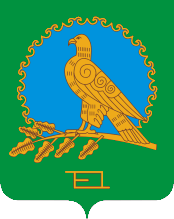 СОВЕТ СЕЛЬСКОГО ПОСЕЛЕНИЯВОЗДВИЖЕНСКИЙ СЕЛЬСОВЕТМУНИЦИПАЛЬНОГО РАЙОНААЛЬШЕЕВСКИЙ РАЙОНРЕСПУБЛИКИБАШКОРТОСТАН(ВОЗДВИЖЕНСКИЙ  СЕЛЬСОВЕТ АЛЬШЕЕВСКОГО  РАЙОНА  РЕСПУБЛИКИ  БАШКОРТОСТАН)